Tisková zpráva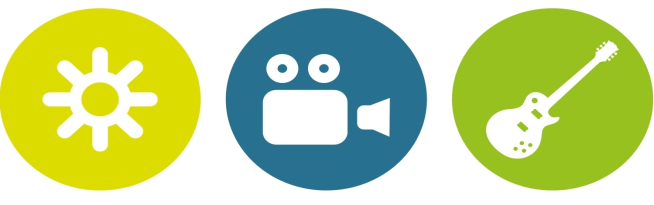 SLAVONICE FEST 2014  Režisér a producent Ondřej Trojan zakládáletní filmový a hudební festival v jihočeských Slavonicích.První ročník letního filmového a hudebního festivalu SLAVONICE FEST nabídne ve dnech 27. - 31. 7. 2014 výjimečnou přehlídku filmů, koncertů pod širým nebem a chybět nebudou ani taneční party. „Slavonice jsou pro mě to nej, co může nabídnout léto v Čechách. Starobylé městské centrum, zázemí místních kulturních svatostánků, zvlněné přírodní scenérie, den u rybníka, v lese nebo na kole, večer na zahrádce pohodové restaurace … Mám rád film, hudbu i onu línou prosluněnou pohodičku a právě tato substance na mne nikde jinde nepůsobí tak intenzivně, jako ve Slavonicích“, vysvětluje Ondřej Trojan, proč se rozhodl pustit do nového festivalu na česko-moravsko-rakouském pomezí. „Jsem náturou budovatel, lákají mne nové výzvy, navzdory obrovské konkurenci letních festivalových akcí. Věřím, že náš festival bude hravý, přívětivý i divoký, jako okolní příroda, neohraničený festivalovým plotem, svobodný, pestrý, romantický a zábavný. Diváci, kteří mají rádi můj film Občanský průkaz, mohou naživo zažít podobně společně sdílený intenzivní zážitek. To slibuju.“Ve filmové části, která je rozdělena do čtyř sekcí, uvidí diváci 31 filmů. V Sekci World zastupuje světovou kinematografii například letošní britsko-irská mysteriózní novinka Frank, oceněná dokumentární fikce Nick Cave: 20 tisíc let na zemi, polsko-dánské drama Ida, celovečerní dokument se záznamem koncertu legendární kapely Led Zeppelin The Song Remains the Same, rakouská krimikomedie Drtič kostí, holandská romantická komedie Ráj řízků, dánské drama Hon a mnohé další. Sekce Róna nabídne oscarový film Umělec nebo komediální Zvuk hluku a další vychytávky pro filmové fanoušky podle výběru výtvarníka Jaroslava Róny. V České sekci se objeví novinka Miroslava Krobota s herci z Dejvického divadla Díra u Hanušovic nebo herecký koncert držitelů Českých lvů Jiřího Schmitzera a Petry Špalkové Jako nikdy. Sekce originální produkce televize HBO připravila maraton projekcí kultovní detektivní Temný případ/True Detective/, film Six Acts  či horkou novinku o začátku epidemie AIDS v 80. letech  Normal Heart s Julií Roberts. Letní kino na náměstí uvede v doprovodném programu kromě českých komedií Pějme píseň do hola a Pojedeme k moři i velkofilmy Špinavý trik a Osamělý jezdec. V hudební část festivalu se vystřídá 21 kapel a 6 DJ´s -  na zahajovací párty odstartují festival Matěj Ruppert a Roman Holý s G Point Hunters, po 21 letech, kdy přijel s kytarou na legendární svatbu tří členů divadla Sklep, se do Slavonic vrací David Koller se svým sólovým projektem David Koller & Band, dál vystoupí Vypsaná Fixa, Prago Union, Circus Ponorka, Jasná páka, Please the Trees, Sunflower Caravan, Vladimír Merta, Lenka Nová, Zevláky s Vojtou Kotkem, Garage & Tony Ducháček, Vojta Lavička a Gypsy Spirit, Marimba Live Drums, Beata Hlavenková, Čokovoko, November 2´nd  a další.Filmové projekce jsou soustředěné přímo do historického centra jihočeských Slavonic, koncerty bude hostit na Velké scéně a v hudební Stodole příhraniční Maříž a after party se odehrají v kultovním slavonickém Kulturáku. Festival není soutěžní. SLAVONICE FEST chce ve čtyřdenním  kulturním happeningu spojit to nejlepší z léta, filmu a hudby s mimořádnou energií renesančních Slavonic.  Proto jedinou cenou, kterou festival udělí, bude Cena diváků pro nejlepší film. Web: www.slavonicefest.czTiskové informace: http://slavonicefest.cz/press/Barbara Trojanová, E:barbara.trojanova@gmail.com,  press@slavonicefest.czTel.: +420 777 86 11 14Kontakt:Organizátorem festivalu je filmový producent a režisér Ondřej Trojan a Filmová a televizní společnost Total HelpArt, T.H.A., www.tha.cz, E: info@slavonicefest.czFilmový a hudební program i s denním nasazením najdete ZDE